Level 1 Training resource summary Suitable for use with Level 1 learners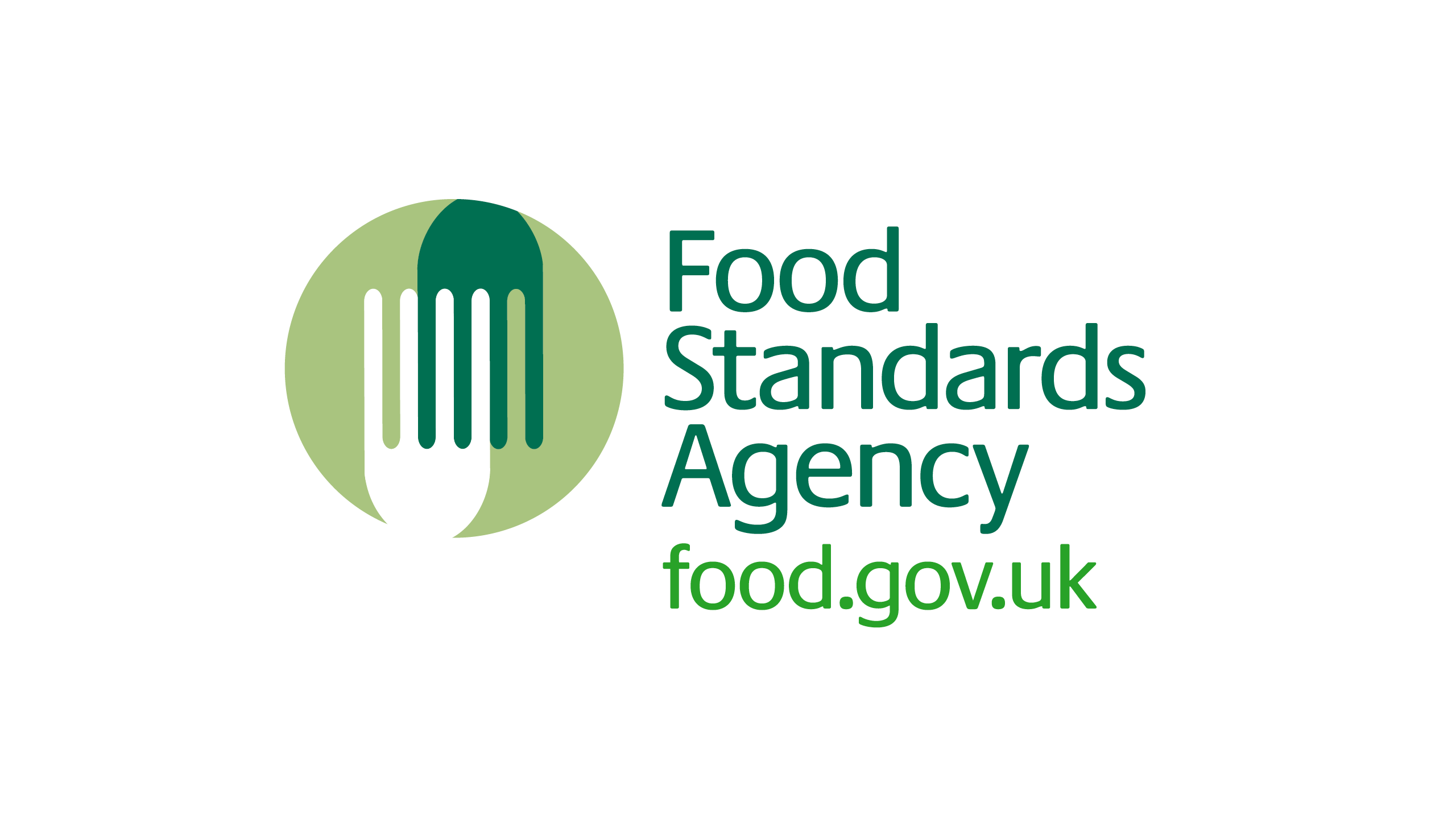 NumberTitleDescriptionLinked to other resourcesTime neededSM1The Calamity CaféIndividual or small group. For a list of potential hazards, identify the cross-contamination threats and suggest how they can be prevented.-20-30 minutesSM2Cross-contamination – The journeyPractical exercise demonstrating transfer of bacteria around different areas-15 minutes – 1.5 hoursSM3Safe methods – Cross- contaminationSmall group presentation.To prepare a poster identifying key safety points-30 minutes – 2 hoursSM4Safe methods – Cleaning scheduleEither individually or in small groups. Prepare a cleaning schedule for items of equipment. More complex equipment for higher-level learners-30 minutesSM5Safe methods – Fridge cleaning checklistEither individually or in small groups, prepare a cleaning checklist for a single item of equipmentSM920 minutesSM6Safe methods – Cooking checksIndividual or pairs, for a given list of menu items, describe how you would check they had been cooked safelySM815 minutesSM7Safe methods – Temperature checksExercise on calibrating and taking temperatures in refrigerated equipment-30 minutes – 1.5 hoursSM13Preparing for a new jobIdentify knowledge a learner would need to know on their first day at work-15 minutesREC 1Opening and closing checklistsUsing existing checklists, discuss the tasks which must be completed at the start and end of a shiftREC 2HO1, HO2, HO325 minutesQ1SFBB quiz – No110 question test-20 minutesQ2SFBB quiz – No 210 question test-20 minutesQ4Card gameUsing laminated cards, match questions and answers based on SFBB pack-20 minutes